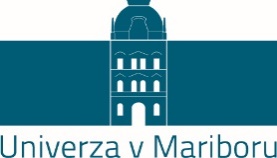 POROČILO O »FOLLOW UP« NOTRANJI INSTITUCIONALNI EVALVACIJIVisokošolski zavod:	Univerza v Mariboru,Fakulteta za kmetijstvo in biosistemske vedePoročilo oddano KOKU dne: 9. junija 2016Podpis predsednika komisije za notranjo evalvacijo:Koraki nadaljnjega postopka:KOKU pošlje poročilo dekanu FKBV: 9. junija 2016FKBV doda svoje mnenje k poročilu in ga pošlje KOKU: do 27. junija 2016KOKU pošlje Poročilo o »follow up« notranji institucionalni evalvaciji FKBV skupaj z mnenjem FKBV rektorju UM. Evalvacijsko poročilo bo objavljeno na spletnih straneh KOKU.POVZETEKFakulteta za kmetijstvo in biosistemske vede ima akreditirane študijske programe na vseh stopnjah študija. V študijskem letu 2014/2015 so imeli v prve letnike vseh študijskih smeri vpisanih 239 študentov, pri čemer je opazen povečan delež gimnazijcev (23 %). Vseh študentov prve stopnje, vključno z absolventi, je 499. Povprečna ocena študija se zvišuje, zmanjšuje pa se prehodnost iz prvega v drugi letnik, ki je trenutno pri 31 %.Na drugi stopnji študija je vpisanih 83 študentov, kjer pa je prehodnost med prvim in drugim letnikom veliko večja: 78 %. Na tretji stopnji študija imajo 8 izrednih študentov.Vodstvo fakultete ima izdelano vizijo in poslanstvo, ki pa nista usklajena v različnih dokumentih (npr. spletna stran in samoevalvacijsko poročilo). Zaradi neusklajenosti prihaja pri študentih in zaposlenih do določenega nerazumevanja. Fakulteta je pod novim vodstvom poskrbela za dobro informiranje zaposlenih s pogosto sklicanimi zbori delavcev, kjer so obravnavali poročila, ki pa jih zaposleni in študenti niso znali pravilno kategorizirati.Študijske programe izvajajo ustrezno habilitirani visokošolski učitelji in sodelavci, ki pa so pedagoško preobremenjeni. Velik delež zunanjih sodelavcev se kaže v slabšem komuniciranju le-teh s študenti. Raziskovalci fakultete se trudijo po svojih močeh vzdrževati njihovo raziskovalno dejavnost, ki jo krni zastarela raziskovalna oprema. Raziskovalno sodelujejo v glavnem z Medicinsko fakulteto, z ostalimi fakultetami UM pa veliko manj. Sredstev za posodobitev raziskovalne opreme nimajo, upada pa tudi delež zaslužka iz tržnih dejavnosti, čeprav se sodelovanje z gospodarstvom povečuje.Študenti so v skladu s Statutom Univerze v Mariboru in drugimi pravilniki vključeni v vse ključne procese odločanja na fakulteti, so pa manj aktivni na teh področjih. Študenti, razen študentskih predstavnikov, slabo poznajo delovanje Fakultete za kmetijstvo in biosistemske vede, Univerze v Mariboru ter študentskih organizacij in združenj.Fakulteta ima probleme pri financiranju, ker mora s sredstvi za izobraževanje vzdrževati tudi druge dejavnosti, ki so ključne za izobraževanje. Botanični vrt, Pohorski dvor, Univerzitetni kmetijski center, Meranovo ... ne morejo kriti svojih stroškov iz tržnih dejavnosti in bi bilo potrebno najti drugačen način financiranja. Trenutno dobivajo sredstva iz okoliških občin, kar pa ob njihovi prezadolženosti dolgoročno najverjetneje ni vzdržno. Podpiramo njihova prizadevanja, da financiranje botaničnega vrta postane sistemsko, ker se ne more financirati iz tržnih dejavnosti. Nedavna pozeba bo odnesla znaten del zaslužka iz tržne dejavnosti v tekočem letu, kar bo finančno stisko še poglobilo.Izvajanje študijskega programa šepa na področju študentske prakse. Modularni sistem se je pokazal dober za prehodnost, a slab v primeru bolezni profesorjev. Za predmete je v takšnem primeru premalo časa, da bi ga lahko izvedli. Za vzdržnost takšnega sistema morajo zagotoviti rezerve pedagoških delavcev, da bodo lahko prevzeli delo, če predvideni predavatelj/asistent ni na voljo. Študij in njegova kakovost zaradi tega ne smeta trpeti in študenti ne smejo čutiti organizacijskih problemov. Fakulteta mora izboljšati tudi sistem za obveščanje. V vsakem trenutku morajo vsi vpleteni vedeti, katere so prave in verodostojne informacije. Ne sme se več dogajati, da študenti dobivajo različne informacije od različnih zaposlenih o isti zadevi. Vsi dogovori profesorjev in asistentov s študenti morajo biti sporočeni tudi referatu za študentske zadeve. Najbolje je, da vzpostavijo učinkovit elektronski sistem za pošiljanje obvestil za študente, kot je praksa drugih fakultet Univerze v Mariboru in ga ločijo od drugih obvestil/dogodkov na fakulteti.KLJUČNI POUDARKIPrednostiDolgoletno in uspešno sodelovanje v meduniverzitetnem prostoru.Fakulteta je s svojo strokovno dejavnostjo ter izdelki prepoznavna v lokalnem okolju in širše.Pripadnost stroki, dobri raziskovalni rezultati in zavzetost raziskovalcev pri sodelovanju z zunanjimi deležniki.Ustanovitev Društva prijateljev Botaničnega vrta UM.Organizirana skupina študentov Erasmus FKBV prijatelji.Dobro sodelovanje med strokovnimi službami in zelo dobri odnosi med pedagoškimi in nepedagoškimi sodelavciPogosto sklicevanje sodelavcev (zbori delavcev) za izboljšano in celovito informiranje zaposlenih ter karierni letni razgovori.Odlični delovni pogoji za zaposlene in študente.Študenti čutijo veliko pripadnost fakulteti in aktivno sodelujejo na vseh področjih delovanja.Zadovoljstvo z modularnim sistemom dela.Fakulteta ima zadovoljivo razvit in primerljiv notranji sistem kakovosti.Predlogi zaposlenih za izboljšanje procesov so upoštevani.Vsakoletno podeljevanje priznanj zaslužnim za odmevne dosežke.PomanjkljivostiNeusklajena in nekoliko nejasno zapisana poslanstvo in vizija fakultete v različnih dokumentih.Zaposljivost diplomantov se ni ohranila glede na rezultate notranje evalvacije iz leta 2009, hkrati pa ni uradnih statistik o zaposljivosti diplomantov.Strateški svet FKBV sicer ni bil razpuščen, vendar je popolnoma neaktiven.Le delno usklajen vpis v študijske programe s potrebami po diplomantih teh programov.Zunanji deležniki nimajo vpliva na oblikovanje študijskih programov.Študenti imajo občutek, da nekatera predavanja predstavljajo teoretični balast in odstopajo od predvidene vsebine.Neustrezno znanje tujih jezikov pri študentih.Določeni podatki v ključnih dokumentih niso usklajeni.Neustrezna izvedba študentske prakse, ki se izraža v gnevu študentov.Ni preverjanja usposobljenosti in kompetenc mentorjev na praksi.Izvedba študijskih programov in prakse zaradi dolgotrajne bolezni preprečuje normalni potek študija.Fakulteta nima nobenega mladega raziskovalca.Osamljeni primeri mednarodne mobilnosti nepedagoškega kadra.Slabo poznavanje delovanja študentskega sveta med študenti nefunkcionarji.Izboljšati vključenost zaposlenih na Univerzitetnem kmetijskem centru pri delovanju fakultete.Spletna stran fakultete je neustrezna in potrebna posodobitve.Samoevalvacijsko poročilo ni ustrezno strukturirano glede na merila nacionalne akreditacijske agencije.Ni izdelanega akcijskega načrta korektivnih ukrepov.Priložnosti za izboljšanjePosodobiti spletne strani fakultete.Uskladiti besedili poslanstva in vizije fakultete v posameznih dokumentih, jo po potrebi posodobiti in jasneje zapisati ter predstaviti vsem deležnikom.Vzpostaviti in izvajati sistem za preverjanje usposobljenosti in kompetenc mentorjev na praksi.Vzpostaviti metodologijo o zaposlenosti in zaposljivosti diplomantov ter spremljati pridobljene kompetence diplomantov.Ponovno vzpostaviti delovanje strateškega sveta, v kolikor bo fakulteta s tega naslova prepoznala dodatno vrednost.Izboljšati vertikalni pretok informacij od vodstva fakultete do podjetij.Delovati na mednarodni promociji fakultete.Razmisliti o ponovnem organiziranju mednarodnega tekmovanja univerzitetnih vin.Ob spreminjanju študijskih programov vključevati zunanje deležnike – delodajalce.Posodobiti raziskovalno opremo v skladu z možnostmi in se povezati z drugimi fakultetami Univerze v Mariboru pri raziskovalnem delu.Okrepiti projektno delo.Spremeniti pravilnik o izvajanju praktičnega izobraževanja študentov.Izdelati komunikacijsko shemo, da bodo vsi deležniki imeli podatke in bodo lahko dali ostalim zainteresiranim iste informacije. Študente v večji meri vključevati v študijski proces, da se bodo zavedali namena in pomena posameznih vsebin in nalog v okviru študija.Spodbujati mednarodno mobilnost osebja in študentovPovečati vključenost študentov na vseh področjih delovanja fakultete.Izboljšati znanje tujih jezikov diplomantov.Univerzitetni kmetijski center naj bo finančno vzdržen iz naslova tržne dejavnosti.Samoevalvacijsko poročilo ustrezneje strukturirati skladno z zahtevami nacionalne akreditacijske agencije, poenotiti in konkretneje zapisati končne ugotovitve.V izdelavo samoevalvacijskega poročila naj bodo vključeni vsi zaposleni (po hierarhičnih nivojih) in študentski predstavniki.Samoevalvacijsko poročilo naj obravnavajo vsi organi fakultete.Izdelati in javno objaviti akcijski načrt korektivnih ukrepov ter redno spremljati njegovo uresničevanje.Ažurno javno objavljati potrjene zapisnike sej organov fakultete in njihovih komisij.Širiti zavedanje o kakovosti tudi med študenti.VsebinaKazaloUvod	61	Vpetost v okolje	81.1	Prednosti	91.2	Pomanjkljivosti	91.3	Priložnosti za izboljšanje	102	Delovanje visokošolskega zavoda	112.1	Prednosti	152.2	Pomanjkljivosti	152.3	Priložnosti za izboljšanje	153	Kadri	173.1	Prednosti	203.2	Pomanjkljivosti	203.3	Priložnosti za izboljšanje	204	Študenti	214.1	Prednosti	234.2	Pomanjkljivosti	234.3	Priložnosti za izboljšanje	235	Materialne razmere	255.1	Prednosti	275.2	Pomanjkljivosti	275.3	Priložnosti za izboljšanje	276	Zagotavljanje kakovosti	286.1	Prednosti	306.2	Pomanjkljivosti	306.3	Priložnosti za izboljšanje	30Zaključek	32UvodKomisija za ocenjevanje kakovosti univerze (KOKU) na Univerzi v Mariboru (UM) je na 3. redni seji 11. februarja 2016 potrdila sestavo "follow-up" komisije za notranjo institucionalno evalvacijo Fakultete za kmetijstvo in biosistemske vede (FKBV). Rektor UM je komisijo imenoval s sklepom št. 0732/2016/S 47/523-JG z dne 23. februarja 2016.Obisk fakultete je potekal med 10 in 11. majem 2016 na sedežu fakultete (grad Hompoš) v Hočah in je bil predhodno usklajen s predstavniki fakultete.FKBV je v dogovorjenem roku poslala naslednjo zahtevano dokumentacijo:ustanovitveni akt in statut visokošolskega zavoda,Poročilo o institucionalni notranji evalvaciji FKBV (2009),Samoevalvacijsko poročilo FKBV za študijsko leto 2014/2015,poslanstvo, vizija in strategija FKBV,Letni program dela FKBV za leto 2015,Poslovnik kakovosti UM,dokazila o kakovosti visokošolskih učiteljev, visokošolskih sodelavcev in znanstvenih delavcev,študentska anketa za študijska leta 2012/2013, 2013/2014 in 2014/2015,analiza izsledkov študentske ankete in drugih oblik spremljanja diplomantov FKBV terPregledni vprašalnik za visokošolski zavod – priprava na »follow up« notranjo evalvacijoNaknadno je FKBV na prošnjo kontaktne osebe evalvacijske komisije predložila še digitalne verzije dokumentov:1 Statut UM UPB 11-3.pdf1 Ustanovitveni akt.pdf12 Analiza izsledkov štud. ankete in drugih oblik spremljanja diplomantov FKBV.pdf3 SamoevalvacijskoPorocilo-2014-2015.pdf4 Poslanstvo in vizija fkbv  - upoštevane sugestije - končno - dr. lešnik.doc4 Strateška usmeritev.doc7 Dokazila o kakovosti vis. uč. vis. sod. in znanst. del..pdf8 Poslovnik kakovosti-Senat-27 11 2012 - lektoriran.docAKCIJSKI NAČRT FKBV-2.pdfAnkete2012-2013_Izpis po predmetih-2- FKBV.pdfAnkete2012-2013_Izpis po predmetih-2.pdfizkazi 2015.xlsKopija Rezultati ankete o pedagoskem delu UM 2013-2014-3.xlsxPD 2015 - osnovna shema za članice FINAL.docPD 2015 Priloga kazalci in podatki članic - FINAL.xlsPOROČILO FKBV-2.pdfProgram dela 2015_dolgoročni.kratkoročni BOTANIČNI VRT.docxračunovodsko poročilo 2015 - vzorec.docRezultati Ankete O Pedagoskem Delu 2014-2015-2.xlsxPregledni vprašalnik.docNotranja evalvacijska komisija je poslane dokumente podrobno pregledala. Pregled spletnih strani fakultete pa je pokazal, da do gradiv interne narave ni mogoče dostopati brez ustreznih uporabniškega imena in gesla. Komisija je ob obisku želela videti še dodatne dokumente, ki so jih strokovni delavci fakultete pripravili za vpogled:Spisek prisotnih na delovnih mestih za trenutni dan.Pregled izdanih potnih poročil/nalogov in odsotnosti z delovnega mesta v aprilu 2016.Število horizontalnih napredovanj zaposlenih po sprostitvi napredovanj v zadnjem letu.Poročilo o delu tutorjev FKBV in izvedbi tutorskih srečanj, interni pravilniki o tutorstvu, primer pogodbe / dogovora s Študentsko organizacijo UM.Zapisniki sej Študentskega sveta FKBV v študijskem letu 2015/2016.Poročilo o izvedenem planu dela Študentskega sveta FKBV z gradivom, promocijskim materialom (za koledarsko leto 2015).Pogodba o najemu poslovnih prostorov dislocirane enote FKBV.Akcijski načrt korektivnih ukrepov FKBV za študijski leti 2014/2015 in 2015/2016.Zapisniki sej Komisije za ocenjevanje kakovosti FKBV v letu 2016.V intervjujih so po časovnem vrstnem redu sodelovali (številke v oklepaju pomenijo število sogovornikov v posamezni skupini):študenti dodiplomskega študija II. in III. stopnje (4),študenti podiplomskega študija I. stopnje (13),študenti funkcionarji – člani študentskega sveta, senata, akademskega zbora in drugih komisij FKBV (14),asistenti  (12),strokovno-tehnični sodelavci (15),prodekanica za mednarodno dejavnost,predstavniki delodajalcev in alumni kluba (7),prodekanica za izobraževalno dejavnost,prodekan za raziskovalno dejavnost,visokošolski učitelji – tudi pogodbeno zaposleni, brez predstavnikov vodstva (14),tajnica fakultete in vodje strokovnih služb (7),člani komisije za ocenjevanje kakovosti (6) terdekan.Vodstvo fakultete je omogočilo zelo dobre pogoje za delo in dostavilo vse želene dokumente. Komisija je na podlagi analize dokumentov, pogovorov in ogleda fakultete (vključno s posestvom, vilo Pohorski dvorec in Botaničnim vrtom) sestavila ustno poročilo, ki ga je 27 poslušalcem predstavila ob zaključku dvodnevnega evalvacijskega obiska (11. maja 2016). Ustno poročilo je bilo enako strukturirano kot je pričujoče pisno poročilo. Za vsako izmed točk pa smo v nadaljevanju navedli prednosti in možnosti za izboljšanje, ki so nastale iz ugotovljenih pomanjkljivosti.To poročilo je podrobneje razdeljeno in usklajeno glede meril za ocenjevanje, ki so podana pri vsaki točki. V zaključku so strnjene še končne ugotovitve.Vpetost v okoljeMerila za ocenjevanje:Visokošolski zavod je povezan z razvojem okolja s stalnim sodelovanjem kadrov in študentov z njim.Fakulteta je vzpostavila uspešno sodelovanje na domači in mednarodni ravni, spodbuja sodelovanje z drugimi visokošolskimi zavodi (delno tudi tistimi pod okriljem UM), spodbuja sodelovanje s podjetji in s pomembnejšimi deležniki v okolju ter spremlja širjenje svojih dognanj v prakso. Še posebej odmevno je aktivno sodelovanje pri oblikovanju izhodišč kmetijske politike v državi.Visokošolski zavod je sklenil številne medinstitucionalne sporazume z različnimi organizacijami o praktičnem usposabljanju svojih študentov – specifičnost predstavljajo mojstrske kmetije –, medtem ko ne preverja usposobljenosti in kompetenc mentorjev na praksi.Specifiko fakultete predstavlja proizvodnja pridelkov in njihova predelava ter trženje na področjih sadjarstva, vinogradništva, vinarstva, poljedelstva, vrtnarstva, živinoreje in gozdarstva z botaničnim vrtom, s svojo strokovno dejavnostjo ter izdelki pa je prepoznavna v lokalnem okolju in širše. Pridelek je seveda odvisen tudi od vremena (suša, toča, pozeba …), pridelovalne površine pa niso zavarovane.Visokošolski zavod spremlja zaposljivost oziroma zaposlenost svojih diplomantov.Diplomante anketirajo po zaključenem študiju, ankete tudi analizirajo, vendar pa pridobljenih izsledkov ne uporabljajo in z njimi diplomantov ne seznanjajo. Uradnih statistik o zaposlenosti svojih diplomantov v gospodarstvu in negospodarstvu ne vodijo, enako velja tudi za spremljanje konkurenčnosti diplomantov na trgu dela. Izjema so diplomanti s kmetij, ki jih kasneje tudi prevzamejo, s temi informacijami fakulteta namreč razpolaga. Iz razgovora z izbranimi delodajalci, sicer diplomanti FKBV, smo izvedeli, da njihove organizacije trenutno načeloma ne zaposlujejo.Od notranje evalvacije leta 2009 sta zamrla Alumni klub in Strateški svet FKBV. Delovanje društva diplomantov so nedavno pričeli ponovno oživljati; niso se ga lotili na nivoju celotne fakultete, temveč pilotno na ravni ene izmed kateder, kar bodo sčasoma posnemale še preostale. Predstojniki kateder so zadolženi za vzpostavitev kontaktov s svojimi diplomanti. Omenjeno društvo utegne pripomoči k pridobivanju povratnih informacij za prilagajanje študijskih in raziskovalnih procesov spreminjajočim se potrebam gospodarstva. Vodstvo fakultete zaenkrat še ne prepozna dodane vrednosti strateškega sveta, zato ne bo za vsako ceno oživljalo njegovih aktivnosti.Visokošolski zavod spremlja učne izide in pridobljene kompetence, da bi študentom oziroma diplomantom poleg zaposlovanja in nadaljnjega izobraževanja omogočil tudi vključevanje v družbene procese in javno življenje.Ob zaključku študija preverjajo ustreznost pridobljenih kompetenc s pomočjo vprašalnika, vendar še nimajo izdelanega sistema za verifikacijo pridobljenih kompetenc, ki bi jih najbolje posredovali delodajalci njihovih diplomantov. Iz pogovora s podiplomskimi študenti je bilo razbrati, da pridobljeni nazivi II. in III. stopnje otežujejo pridobitev zaposlitve, saj postanejo za delodajalca predragi.Visokošolski zavod usklajuje vpis v študijske programe s potrebami po diplomantih teh programov.Število razpisanih prostih mest je precej večje od števila prijavljenih in nato sprejetih kandidatov. V preteklih letih so ponekod to število znižali, a ugotavljajo, da ne obstaja nujna potreba po dodatnem zniževanju. Sami ugotavljajo nepravočasno reagiranje predstojnikov kateder na slabši vpis, kar pripisujejo njihovi različni angažiranosti!!!!Večino študentov pridobijo preko osebne komunikacije, s pomočjo spletnega oglaševanja in z oglasi v sredstvih javnega obveščanja pa jih ne pritegnejo veliko. Spletno oglaševanje je do neke mere uspešno le pri naraščajoči ciljni skupini gimnazijcev, ki se vpisujejo na univerzitetni študijski program. Težave se pojavljajo pri predstavitvah fakultete neposredno na srednjih šolah, saj temu ravnatelji le-teh niso preveč naklonjeni, predstavitve na sejmih izobraževanja in zaposlovanja pa niso tako učinkovite, saj se hkrati predstavlja veliko število višje- in visokošolskih ponudnikov.PrednostiDolgoletno in uspešno sodelovanje v meduniverzitetnem prostoru.Fakulteta je s svojo strokovno dejavnostjo ter izdelki prepoznavna v lokalnem okolju in širše.Pripadnost stroki ter zavzetost raziskovalcev pri sodelovanju z zunanjimi deležniki.Ponovni poskus obuditve društva diplomantov FKBV (alumni).Neformalne oblike sodelovanja na področju raziskovalne dejavnosti pri partnerjih, ki nudijo brezplačno znanstvenoraziskovalno opremo ter krijejo stroške raziskovanj in poskusov.Ustanovitev Društva prijateljev Botaničnega vrta UM.Organizirana skupina študentov Erasmus FKBV prijatelji.PomanjkljivostiNi preverjanja usposobljenosti in kompetenc mentorjev na praksi.Zaposljivost diplomantov se ni ohranila glede na rezultate notranje evalvacije iz leta 2009.Ni uradnih statistik o zaposlenosti diplomantov v gospodarstvu in negospodarstvu.Zamrlo je delovanje društva diplomantov FKBV.Strateški svet FKBV sicer ni bil razpuščen, vendar je popolnoma neaktiven.Le delno usklajen vpis v študijske programe s potrebami po diplomantih teh programov.Zunanji deležniki nimajo vpliva na oblikovanje študijskih programov.Ni enotnih evidenc o vseh načinih (tudi neformalnih) sodelovanja z okoljem.Priložnosti za izboljšanjePričeti s preverjanjem usposobljenosti in kompetenc mentorjev študentov na praksi.Vzpostaviti metodologijo o zaposlenosti diplomantov FKBV.Vzpostaviti sistem sistematičnega spremljanja učnih izidov in pridobljenih kompetenc.Ponovna vzpostavitev delovanja Strateškega sveta FKBV, v kolikor bo fakulteta s tega naslova prepoznala dodatno vrednost.Izboljšati vertikalni pretok informacij od vodstva fakultete do podjetij.Ažuriranje objavljenega sodelovanja FKBV v mednarodnih projektih.Razmisliti o ponovnem organiziranju mednarodnega tekmovanja univerzitetnih vin.Ob spreminjanju študijskih programov vključevati tudi zunanje deležnike – delodajalce.Delovanje visokošolskega zavodaMerila za ocenjevanje:Visokošolski zavod ima javno objavljena poslanstvo in strategijo svojega delovanja oziroma razvoja, iz katere so jasno razvidni izobraževalni, znanstveni, raziskovalni oziroma umetniški in strokovni cilji. Strategijo posodablja na podlagi samoevalvacijskih izsledkov.Fakulteta ima zapisano in javno dostopno tako poslanstvo kot vizijo, s katerima izraža svoje izobraževalne in znanstvenoraziskovalne cilje, a se dikciji v samoevalvacijskem poročilu in na spletni strani razlikujeta, pod slednjo pa je podpisan bivši dekan, enako kot pod objavljene strateške usmeritve. Novo vodstvo FKBV ima tako priložnost navedene dokumente v sodelovanju z vsemi zaposlenimi posodobiti, jasneje zapisati ter jih predstaviti vsem deležnikom.Samoevalvacijsko poročilo omogoča pregled delovanja zavoda, ni pa strukturirano na takšen način, da bi lahko podatke hitro in učinkovito izluščili.Izobraževalni cilji so jasno in ustrezno zastavljeni. Na spletni strani je mogoče zaslediti vse študijske programe in njihove predmetnike. Vsebine predmetov je težje najti, ker jih je potrebno iskati po katalogu študijski programov in učnih enot. Študenti z vsebino predmetov, cilji in predvidenimi pridobljenimi kompetencami niso seznanjeni, kar se kaže v nerazumevanju pomena posameznih pedagoških opravil in frustracijah. Visokošolski sodelavci in tehnično osebje so s svojim delom v glavnem zadovoljni. Pedagoške preobremenitve so problem, ki se vlečejo predolgo in vplivajo na raziskovalno učinkovitost.Pedagoški delavci se morajo zavedati, da zapletov in težav ne smejo prenašati na študente. Študenti čutijo veliko pripadnost fakulteti, so pa prišli študirat in želijo pridobiti znanja, ki jim bodo koristila pri njihovem delu. Najbolj jasno izraženo nezadovoljstvo so izkazali pri študentski praksi in neučinkovitem informiranju. Zaradi nezadostnega informiranja študenti univerzitetnega študijskega programa tožijo, da nimajo prakse, ki pa jo nadomešča projektno delo. Ugotovili smo, da informiranje ni sistematično urejeno in prihaja do nelagodja pri verodostojnosti informacij. Fakulteta bo morala urediti sistem za zbiranje in posredovanje informacij.Fakulteta ima dobre pogoje za znanstveno delo (obširno posestvo), dosega dobre raziskovalne rezultate, pomanjkljivost pa predstavlja zastarela raziskovalna oprema. Nezavidljiva ekonomska situacija in financiranje je problem vseh univerzitetnih izobraževalnih ustanov. Potreben bo razmislek in dolgoročno načrtovanje, kako zagotoviti, da bo mogoče še naprej uspešno dosegati vizijo in izvajati poslanstvo, tudi z dogovarjanjem z drugimi fakultetami UM za (so)uporabo raziskovalne opreme, podobno kot raziskovalno sodeluje že z Medicinsko fakulteto UM.Pedagoške preobremenitve vplivajo na raziskovalno delo, ki se kaže v težavah pri zadostitvam habilitacijskih kriterijev. Fakulteta naj pomaga svojim sodelavcem pri mobilnosti, ki so jo mlajši sodelavci izpostavili kot največjo težavo.Uresničevanje postavljenih ciljev je dokumentirano.Komentarjev uresničevanja ciljev iz akcijskega načrta ni v samoevalvacijskem poročilu. Dokumentacija na spletu ni dostopna drugim kot le avtoriziranim (internim) uporabnikom. Dokumenta o klasifikaciji javnih/zasebnih dokumentov nismo mogli najti.Visokošolski zavod je organiziran in deluje v skladu z zakonom in svojim statutom; pristojnosti, naloge in dolžnosti vodstva, zaposlenih in študentov v organih zavoda so jasno opredeljene, zagotovljeno je soodločanje vseh deležnikov.Fakulteta deluje v skladu z Zakonom o visokem šolstvu in Statutom UM. Ima dekana ter štiri prodekane: za izobraževalno dejavnost, za raziskovalno dejavnost, za mednarodno dejavnost in za študentska vprašanja. Fakulteta je jasno organizirana, organigram je javno objavljen na spletni strani, ni pa posodobljen in vsi podatki ne držijo. Ugotovili smo tudi, da Center za vseživljenjsko izobraževanje in poklicno uspešnost ni vključen v organigram.V senatu je zastopanih 12 članov, od tega trije študenti. Senat ima štiri komisije: komisijo za študijske zadeve, komisijo za znanstvenoraziskovalno delo, komisijo za mednarodno in meduniverzitetno sodelovanje ter komisijo za ocenjevanje kakovosti. Fakulteta ima pedagoško raziskovalne centre, ki se delijo v oddelke in katedre (navedba slednjih se v zadnjem samoevalvacijskem poročilu ter na spletni strani razlikujeta). Poslovodni odbor sestoji iz šestih članov.Strokovne službe so strukturirane v štiri sklope: referat za študentske zadeve, služba za računovodske zadeve, služba za splošne zadeve in knjižnica. Vse službe vodi in usklajuje tajnica fakultete, ki ima svojo pomočnico.Zaposleni izjavljajo, da imajo dobro podporo pri nepedagoškem osebju, v času mandata novega dekana pa se delavci seznanjajo o dogajanjih na fakulteti na zborih delavcev.Izkazan je razvoj oziroma napredek pri delovanju zavoda na področjih, za katera je bil ustanovljen, z:razvitim znanstvenoraziskovalnim oziroma umetniškim in strokovnim sodelovanjem z drugimi visokošolskimi zavodi, inštituti ali drugimi organizacijami;znanstvenoraziskovalnim oziroma umetniškim in strokovnim delom v programih in projektih;ustrezno organizirano izvedbo teh programov in projektov terobjavami dosežkov tega dela na način, ki mu stroka priznava znanstveno, raziskovalno, umetniško oziroma strokovno relevantnost.Rezultati na področju znanstvenoraziskovalnega dela kažejo, da fakulteta opravlja svoje delo zelo dobro. V zadnjem času se kaže upad pridobljenih projektov. Pogovori s sodelavci so pokazali, da obstajajo možnosti dodatnega povezovanja znotraj fakultete in projektno sodelovanje z drugimi fakultetami UM.Dosežki na področju, ki mu stroka priznava znanstveno, raziskovalno, umetniško oziroma strokovno relevantnost, so spodbudno visoki in fakulteta naj še naprej spodbuja svoje raziskovalce, da bodo nadaljevali s temi aktivnostmi. Izkazano je mednarodno sodelovanje:v raziskovalnih projektih (mednarodnih programih, bilateralnih ali multilateralnih programih ter meduniverzitetnih sporazumih ipd.) oziromav tematskih omrežjih, intenzivnih programih in drugih projektih, ki pospešujejo vključevanje v evropski visokošolski prostor, oziromav programih mobilnosti za študente ter visokošolske učitelje in sodelavce (bilateralni ali multilateralni programi ter meduniverzitetni sporazumi ipd.) oziromaz vpisom tujih študentov na visokošolski zavod ipd.Fakulteta ima razvito mednarodno mrežo, ki se kaže v aktivnem sodelovanju pri skupnih projektih in bilateralnih projektih. FKBV sodeluje pri projektih Leonardo da Vinci, Eureka, TEMPUS, INEA. Sodeluje tudi teritorialno z Avstrijo in bilateralno s Srbijo. Fakulteta je v zadnjem obdobju sodelovala pri 11 mednarodnih projektih, ki pa so se medtem večinoma že zaključili.FKBV ima obsežno mrežo Erasmus+ mobilnosti, a po pogovoru z zaposlenimi je mobilnosti osebja manj, kot bi si ga želeli. Običajno na zmanjšano mobilnost vpliva povečana pedagoška obveza, v manjši, a značilni meri pa tudi drugi osebni razlogi. Tudi izhodna mobilnost študentov je manjša, kot bi si na fakulteti želeli. Vhodna mobilnost študentov je tako velika, da predstavlja določene logistične probleme pri izvedbi pedagoških dejavnosti. Študenti, ki prihajajo na študentsko izmenjavo, imajo jezikovne probleme, tako da je komunikacija z njimi otežena.Fakulteta vodi evidence o izboru predmetov, ki jih izbirajo prihajajoči študenti in podatki so dostopni v samoevalvacijskem poročilu.FKBV skrbi za svojo promocijo tudi z organizacijo mednarodnih tekmovanj. V 2015 letu so organizirali študentsko tekmovanje poljskih robotov (FRE15).Visokošolski zavod izkazuje znanstvenoraziskovalne oziroma umetniške in strokovne izsledke svojega delovanja najmanj s področja vsaj ene znanstvene discipline.Fakulteta skrbi za svoje znanstvenoraziskovalno delo in v samoevalvacijskem poročilu objavlja podatke o doseganju znanstvenih rezultatov. Pregled dokumentacije kaže, da raziskovalci objavljajo največ izvirnih znanstvenih člankov, manj pa znanstvenih monografij. Relevantnost raziskovalnega dela izkazujejo s citati.Izkazano je vključevanje izsledkov znanstvenoraziskovalnega oziroma umetniškega in strokovnega dela v izobraževanje; s sprotnim prenavljanjem in aktualizacijo učnih vsebin.Fakulteta vključuje študente višjih letnikov v znanstvenoraziskovalno dejavnost. Doktorski študenti dosegajo za svoje delo tudi priznanja, kar kaže visoko kakovost študentskega raziskovalnega dela. Študenti univerzitetnega programa pridobivajo praktična znanja s projektnim delom.Sklenjeni so pisni dogovori med visokošolskimi zavodi, podjetji oziroma organizacijami in mentorji v njih ter študenti o praktičnem usposabljanju (če je to del študijskih programov); visokošolski zavod ustrezno organizira to izobraževanje.Iz dokumentacije je razvidno, da ima FKBV široko mrežo partnerjev v Sloveniji in tujini. V zadnjem obdobju, ko se zmanjšujejo finančna sredstva, pridobljena iz javnih virov, se sodelovanje z gospodarstvom sicer veča, ni pa še doseglo stopnje, ki bi si jo fakulteta želela. Zmanjšan je tudi delež pridobljenih sredstev pri neposrednem sodelovanju z gospodarstvom, ki je v zadnjih letih znatno nazadovalo.Predstavniki iz gospodarstva in negospodarstva so povedali, da so študenti dobro strokovno usposobljeni, opazijo pa pomanjkljivo znanje tujih jezikov diplomantov, ki je danes za bodoče delodajalce skorajda ključnega pomena.Fakulteta ne glede na vse zaplete vseeno vzorno sodeluje s svojimi partnerji iz gospodarstva, ki se zavedajo, da pri tem sodelovanju dobijo več, kot pa vložijo sredstev. To kaže, da so medsebojne vezi trdne in sodelovanje se bo na ta način ohranilo.Načrtovani in doseženi učni izidi študentov in kompetence diplomantov se primerjajo med seboj, študijski programi oziroma njihovo izvajanje se posodabljajo tudi na tej podlagi.Pogovori s študenti so pokazali, da razumejo izraz kompetence različno. Ugotovili so, da jim tega termina ni nihče natančno razložil in so tako nekatere njihove ocene o pridobljenih kompetencah v resnici bolj ocene njihovega znanja. Fakulteta je za povečanje kompetenc študentov pripravila spremembe študijskih programov in vključila več prakse, ki je nujna za njihove diplomante. Pri spremembi prakse so omogočili študentom, da si sami izbirajo polovico ur prakse po svojih željah. Vseživljenjsko izobraževanje še ni zaživelo, čeprav imajo dokaj dobro obiskane tečaje, ki jih pripravljajo vsako leto.Napredovanje študentov po študijskih programih in trajanje študija se redno spremlja, sprejeti so ukrepi v primeru premajhne prehodnosti.Boljšo prehodnost študentov so na FKBV dosegli s sprotnim študijem in delnim preverjanjem znanja. Prav tako so ugotovili, da modularni sistem omogoča študentom, da se bolj osredotočijo na neko učno snov in jo v krajšem času osvojijo. Nekateri profesorji so opozorili, da pa ima takšen sistem tudi pomanjkljivosti, ker študenti ne vidijo možnosti povezovanja vsebin iz različnih predmetov, tako da je opazno veliko pozabljanje znanj, ki bi jih študenti morali imeti, ko pridejo do njihovih predmetov. Pomanjkljivost takšnega sistema se kaže tudi v primeru bolezni pedagoških delavcev, ker je v tako kratkem času težko najti zamenjavo in izpeljati študijski proces v predvidenem času.Fakulteta spremlja ocene študentov, prehodnost in povprečni čas študija. Zavedajo se slabega prehoda študentov iz prvega v drugi letnik in to v glavnem pripisujejo študentom, ki sami odstopijo od študija ter navideznemu vpisu. Največji problem predstavljajo temeljni predmeti, ki so se izkazali kot problem tudi nekaterim gimnazijcem.Študenti so povedali, da s profesorji lahko stopijo v stik in jim le-ti pomagajo pri razumevanju učnih snovi tudi izven pedagoškega procesa. Pokazali so tudi določeno mero samokritičnosti in povedali, da nekateri preprosto pač ne študirajo dovolj.Študenti so najbolj kritizirali izvedbo študijskega predmeta Matematika, ki jo je zaradi odsotnosti njihove profesorice izvajala druga profesorica. Na preverjanju znanja so ugotovili, da izpitne naloge niso usklajene s snovjo, ki so jo osvojili na predavanjih in vajah. Kako je nastal ta problem, ni natančno jasno, ker je vsakemu profesorju jasno, da je preverjanje znanja sestavni del njegovega dela in bi ga moral za svoja predavanja tudi izvesti.PrednostiDobri raziskovalni rezultati (raziskovalci in tretja stopnja študenti).Sodelovanje med strokovnimi službami in odnosi pedagoški in nepedagoški sodelavci.Študenti čutijo veliko pripadnost fakulteti.Zelo dobro organizirane in izvedene terenske vaje.PomanjkljivostiNeusklajena in nekoliko nejasno zapisana poslanstvo in vizija fakultete v različnih dokumentih.Študenti imajo občutek, da so določena predavanja teoretični balast in odstopajo od predvidene vsebine (profesorji razlagajo stvari, ki niso povezane s študijem in celo osebne zadeve drugih profesorjev).Nekateri podatki v ključnih dokumentih niso usklajeni.Spletna stran je neustrezna in nujno potrebna posodobitve.Izvedbo študijskih programov in prakse zaradi dolgotrajnih bolniških izostankov je potrebno sanirati.Odstop dveh nosilcev predmetov zaradi sprejetih sprememb študijskega programa brez soglasja matične katedre.Izbira izbirnih predmetov na drugih članicah UM v praksi ne deluje.Omejena izbirnost študijskih predmetov.Študijska praksa ni primerno koordinirana.Podvajanje oziroma ponavljanje določenih študijskih vsebin.Priložnosti za izboljšanjeUskladiti besedili poslanstva in vizije fakultete v posameznih dokumentih, ju po potrebi posodobiti in jasneje zapisati ter predstaviti vsem deležnikom.Profesorji se morajo zavedati svojega poslanstva in ločiti stvari, ki so pomembne za študente in katere morajo urediti med seboj.Posodobitev raziskovalne opreme in povezava z drugimi fakultetami UM glede raziskovalnega dela.Okrepiti projektno delo.Izdelava komunikacijske sheme, da bodo vsi deležniki imeli podatke in bodo lahko dali ostalim zainteresiranim iste informacije. Vse spremembe urnika morajo predavatelji javiti tudi referatu za študentske zadeve in tako preprečiti, da bodo študenti dobili različne, pogosto nasprotujoče informacije.Vključevanje študentov v študijski proces, da se bodo zavedali namena in pomena posameznih vsebin in nalog v okviru študija.KadriMerila za ocenjevanje:Visokošolski zavod ima ustrezno število ter strukturo visokošolskih učiteljev in sodelavcev, ki omogočata uspešno znanstvenoraziskovalno oziroma umetniško in strokovno delo na področjih, s katerih so študijski programi, kar izkazuje z ustreznimi dokazili.Iz podatkov samoevalvacijskega poročila je razvidno, da je fakulteta v študijskem letu 2014/2015 zaposlovala 88 pedagoških delavcev (18 rednih profesorjev, 17 izrednih profesorjev, 28 docentov, 9 višjih predavateljev,  lektorja,  učitelja veščin, 6 asistentov, 4 asistente z magisterijem in 4 asistente z doktoratom). Več kot polovica pedagoških delavcev (49) je redno zaposlenih, ostali so zaposleni pogodbeno. Veliko število pogodbenih sodelavcev predstavlja določen problem pri komunikaciji s študenti, še posebej, ker jih po izvedenih predavanjih ni več na fakulteto in ne odgovarjajo na elektronska sporočila.Pod novim vodstvom je FGBV uvedla nagrajevanje za najboljše dosežke na različnih področjih, kar spodbudno vpliva na zaposlene.Sodelavci kakovost znanstvenoraziskovalnega dela dokazujejo s svojimi deli in citati. Bibliografski podatki za fakulteto so spodbudni. Podatki za nekaj let kažejo, da raziskovalci objavljajo svoja dela v revijah s faktorjem vpliva, prav tako pa dosegajo tudi objave v revijah iz zgornje četrtine faktorja vpliva. Število njihovih citatov vztrajno raste, pri tem pa se število raziskovalcev ne spreminja veliko in ostaja blizu števila 50. Prikazani podatki v samoevalvacijskem poročilu za leto 2014/2015 kažejo na spremembo metodologije prikaza podatkov v zadnjem letu, kar onemogoča hitri pregled trendov, ki za prejšnja leta nakazujejo stalno rast.Glede ocen zaposlenih nismo zaznali pri pedagoškem osebju nobenih pripomb.Izobraževalno dejavnost izvajajo ustrezno habilitiranimi visokošolski učitelji in sodelavci. Podatki iz samoevalvacijskega poročila kažejo, da se vztrajno zmanjšuje število zaposlenih. Habilitacijska struktura zaposlenih se ne spreminja veliko in ostaja podobna preteklima dvema letoma.Visokošolski zavod ima dokazila o oblikah sodelovanja vseh visokošolskih učiteljev in sodelavcev ter znanstvenih delavcev z zavodom ter o mednarodni mobilnosti, organizaciji in izvajanju sobotnega leta.Zavod v svojem samoevalvacijskem poročilu vsebuje vse podatke o delovanju sodelavcev pri pedagoškem delu kot tudi pri znanstvenoraziskovalnem delu.Po pogovoru z zaposlenimi smo ugotovili, da sobotnega leta nihče izmed zaposlenih še ni koristil, ker je narava njihovega dela takšna, da jim v večini primerov ne omogoča, da bi bili ves semester odsotni. Ker nimajo zamenjave, tudi ni mogoče, da bi nekdo drugi namesto njih opravil pedagoški proces, ki je vezan na točno določene letne čase. Največjo mobilnost si lahko privoščijo študenti. Čas, ki so ga pedagoški delavci preživeli v tujini kot študenti, ne velja za habilitacijo, ker takrat še niso imeli pridobljenega naziva. Tako predvidevajo, da bo zahtevana mednarodna mobilnost pri njih predstavljala velik problem v prihodnih habilitacijskih postopkih.Učinkoviti in pregledni postopki za izvolitve v naziv ter struktura področij za izvolitve zagotavljajo stabilno kadrovsko strukturo in njen razvoj.Habilitacijski pogoji so v skladu s habilitacijskimi pogoji na UM in zaostrenimi habilitacijskimi pogoji za habilitacijska področja fakultete.Kadrovska struktura se v zadnjih letih ne spreminja veliko, habilitacijsko zahtevo po trimesečnem delovanju v tujini pa bo nekaterim pedagoškim delavcem težje doseči. Pedagoški delavci so izpostavili, da je to zelo težavno predvsem za tiste, ki imajo mlade družine.Vsi visokošolski učitelji in sodelavci, ki izvajajo študijski program, imajo veljavno izvolitev v naziv ali so v postopku za vnovično izvolitev.FKBV ima zbrane vse odločbe o izvolitvah v pedagoške nazive za vse sodelujoče v pedagoškem procesu in vodi evidenco o izvolitvah v nazive na fakulteti.V merilih visokošolskega zavoda za izvolitve v nazive visokošolskih učiteljev, znanstvenih delavcev in visokošolskih sodelavcev so upoštevani minimalni standardi agencije.Habilitacijski postopki se vodijo na UM. Minimalni standardi Nacionalne agencije Republike Slovenije za kakovost v visokem šolstvu (NAKVIS) in zaostrena habilitacijska merila FKBV se upoštevajo.Člani senata so izbrani tako, da so enakopravno zastopana vsa študijska področja, znanstvene discipline oziroma umetniška področja visokošolskega zavoda.Senat je sestavljen iz 9 pedagoških delavcev in 3 študentov. Pregled članov senata pokaže, da so člani senata izbrani iz različnih kateder in tako zadoščajo kriteriju, da so enakomerno zastopana vsa študijska področja oziroma znanstvene discipline fakultete. Ugotovimo lahko, da v senatu ni predstavnikov vseh 14 kateder, kar je v trenutni številski sestavi senata nemogoče izvesti. Predlagamo, da se sestava Senata FKBV prilagodi obstoječi organizacijski strukturi.Struktura in število podpornih delavcev  tj. strokovnih, upravnih in tehničnih delavcev, zagotavlja kakovostno pomoč pri izvajanju študijskih programov.Iz organigrama je zaslediti, da je 12 podpornih delavcev zaposlenih v tajništvu, referatu za študentske zadeve, službah za računovodske oziroma splošne zadeve ter knjižnici, vsi pa imajo odlične delovne pogoje. S spletne strani je nadalje razvidno, da jih je na posestvu Univerzitetnega kmetijskega centra zaposlenih še dodatnih 31. Gre za specifično kadrovsko strukturo, predlagamo pa, da FKBV na spletni podstrani Zaposleni loči pedagoške in nepedagoške delavce, s tem, da vse strokovne, upravne in tehnične delavce navede na istem mestu.Nepedagoški kader je ustrezno izobražen in usposobljen, ob izkazanem interesu posameznikov omogočajo pridobivanje nadaljnje izobrazbe, strokovna usposabljanja in tečaje (letos iz računalniškega programa Microsoft Excel in angleškega jezika). Posamezniki, ki se udeležijo v največji meri brezplačnih usposabljanj, novo pridobljeno znanje smiselno predstavijo tudi svojim kolegom (poslovni protokol, arhiviranje dokumentov). Načrt izobraževanj za posamezne strokovne delavce so pred leti sicer imeli, a jih zdaj načrtujejo v okviru kariernih razgovorov. Zasledili smo nekaj osamljenih primerov mednarodne mobilnosti.Anketo o zadovoljstvu na delovnem mestu redno izvajajo, splošno zadovoljstvo se je v zadnjem letu izboljšalo, zelo zadovoljive pa so tudi ocene storitev strokovnih služb FKBV.Ustrezno je organizirana služba za pomoč pedagoškemu procesu; zaposleni v tej službi so na zavodu v delovnem razmerju.Referat za študentske zadeve je kadrovsko zelo podhranjen, posamezne očitke na njegovo delo gre tako zagotovo pripisati temu dejstvu. V preglednem vprašalniku je fakulteta zapisala, da nima ustrezne strukture in števila podpornih delavcev, ugotovili pa smo prepletanje aktivnosti glede na organizacijo strokovnih služb. Število nezasedenih sistemiziranih delovnih mest so v zadnjih letih močno skrčili (na tri), vodstvu pa priporočamo v skladu z možnostmi kadrovsko okrepitev katere izmed podpornih služb, v prvi vrsti omenjeni referat. FKBV ima sklenjena redna delovna razmerja z vsemi zaposlenimi v podpornih službah, kljub stalnim težavam pa delovni procesi delujejo utečeno in strokovno. V zadnjem letu je pet nepedagoških delavcev napredovalo na delovnem mestu vertikalno, naslednjih pet jih bo še letos, okoli 40 pa jih je napredovalo horizontalno.V istem vprašalniku je navedeno, da FKBV ne svetuje upravnim in strokovno-tehničnim delavcem pri razvoju poklicne poti, a navedeno drži le za delavce na fakultetnem posestvu: leta 2014 so namreč uvedli individualne letne razgovore tajnika fakultete z delavci, ki so nameščeni na sedežu fakultete. Tudi informiranost zaposlenih se je od leta 2009 krepko izboljšala, bodisi zaradi pogostejšega sklicevanja zborov delavcev, drugih formalnih in neformalnih sestajanj ter objavljenih zapisnikov sej organov FKBV in njihovih komisij.PrednostiPogostejše sklicevanje zaposlenih (zbori delavcev) v smislu izboljšanega in celovitejšega informiranja zaposlenih.Uvedba kariernih letnih razgovorov.Redno izvajanje ankete o zadovoljstvu zaposlenih na delovnem mestu ter predstavitev njenih rezultatov na zboru delavcev.Odlični delovni pogoji.PomanjkljivostiV Senatu FKBV niso zastopane vse katedre.Zaposleni na posestvu Univerzitetnega kmetijskega centra v organigramu nepedagoških delavcev niso navedeni, na spletni podstrani Zaposleni pa so ločeno navedeni od nepedagoškega kadra, ki je nameščen na sedežu fakulteti.Osamljeni primeri mednarodne mobilnosti zaposlenih.Velik delež zunanjih pedagoških delavcev, ki ne čutijo prave pripadnosti fakulteti in s pomanjkljivim komuniciranjem s študenti ali s splošno neodzivnostjo povečujejo frustracijo študentov.V samoevalvacijskem poročilu je nepedagoško osebje komajda omenjeno.Priložnosti za izboljšanjeSestavo senata prilagoditi obstoječi organizacijski strukturi.V skladu z možnostmi kadrovsko okrepiti katero izmed podpornih služb, prioritetno referat za študentske zadeve.Zaposlene na posestvu Univerzitetnega kmetijskega centra obravnavati enakovredno s tistimi na fakulteti.Boljše vključevanje zunanjih pedagoških delavcev v ustrezno komuniciranje s študenti.Skrbeti za mlajše pedagoške delavce, da bodo kos pedagoškim, strokovnim in znanstvenim zahtevam fakultete.Več spodbude zaposlenim za opravljanje mednarodne mobilnosti.Večja vključenost strokovnih, upravnih in tehničnih delavcev v pripravo letnega samoevalvacijskega poročila.Večja vključenost strokovnih, upravnih in tehničnih delavcev v pripravo letnega samoevalvacijskega poročila.ŠtudentiMerila za ocenjevanje:Visokošolski zavod vključuje študente v znanstvenoraziskovalno oziroma umetniško in strokovno dejavnost zavoda, in sicer tako, da poskrbi za njihovo delo v programskih in projektnih skupinah.Študenti FKBV so aktivno vključeni v znanstvenoraziskovalno delo na vseh stopnjah univerzitetnega študija. Na dodiplomskem študiju se vključujejo preko študijskega predmeta Projektno delo, prav tako pa pri pripravi zaključnega dela na vseh stopnjah študija. Fakulteta ponuja možnost sodelovanja študentom, ki si tega želijo prav skozi sodelovanje v projektnih skupinah in pri manjših raziskavah. Glede na podatke iz zadnjega samoevalvacijskega poročila, obseg raziskovalnega dela sicer iz leta v leto niha.Študentom se zagotavljajo:pomoč pri organiziranem pridobivanju znanja, spretnosti in veščin na drugih visokošolskih zavodih;priznavanje znanj, spretnosti in veščin, pridobljenih na drugih visokošolskih zavodih;svetovalne storitve, povezane z vpisom, in informacije, povezane s študijem.Študenti sicer pridobijo informacije o možnostih pridobivanja znanja na drugem zavodu, in sicer s strani referata za študentske zadeve, študentov tutorjev in študentskega sveta, vendar pa bi bilo potrebno tovrstno promocijo povečati. Študenti, ki se vračajo z različnih oblik mednarodnih izmenjav, nimajo težav s priznavanjem znanj, ki so jih osvojili na drugih zavodih. Svetovalne storitve, ki so povezane s študijem, v največji meri opravlja referat za študentske zadeve, veliko informacij pa je najti tudi na spletni strani fakultete. Obveščanju študentov o odpadlih obveznostih, govorilnih urah za študente ipd. še ni povsem zadovoljivo. Za boljšo informiranost vseh študentov je zadolžen tudi študentski svet, ki pa nima posodobljene spletne strani, zato nekatere informacije prihajajo do študentov po drugih poteh.Visokošolski zavod je ustrezno organiziran za pomoč pri izmenjavah študentov, jih spodbuja in si prizadeva za povečanje njihovega števila.Izmenjave študentov se vršijo v največji meri preko programa Erasmus+, sklenjenih pa je tudi nekaj sporazumov z drugimi državami. Mobilnost študentov FKBV spodbuja, kar kažejo tudi podatki, saj le-ta iz leta v leto počasi raste. Informacije o mobilnosti so dostopne na spletni strani fakultete, organizirajo pa tudi predstavitve primerov posameznih izmenjav. Razlog za manjši »outgoing« interes naj bi bilo dejstvo, da veliko študentov prihaja s kmetij in se tako težje odločijo za izobraževanje v tujini, saj jih doma čaka delo.Razveseljuje dejstvo, da je število tujih študentov, ki prihajajo na fakulteto, vedno večje. V študijskem letu 2013/2014 je zato začela delovati skupina študentov, imenovana Erasmus FKBV prijatelji, ki tujim študentom omogoči druženja s študenti FKBV.Zavod ima vzpostavljen tutorski sistem oziroma mentorstvo v različnih oblikah kot pomoč pri študiju ali druge oblike učnega sodelovanja vseh deležnikov.Tutorski sistem na FKBV je dobro organiziran, saj imajo študentje nižjih letnikov svojega študenta tutorja za vsak predmet, na vsakem študijskem programu. Študent tutor je v pomoč mlajšemu kolegu pri študiju, prav tako pa se preko tutorjev promovirajo različni fakultetni dogodki. Tutorji učitelji imajo vlogo mentorstva oziroma pomoči študentom tutorjem. Obstoječi sistem se tako študentom kot učiteljem zdi dober.Število študentov na visokošolskega učitelja zagotavlja kakovostno izvedbo študijskega programa in doseganje ustreznih učnih izidov.Iz samoevalvacijskega poročila je razvidno, da je bilo v študijskem letu 2014/2015 8,97  študentov na enega visokošolskega učitelja, kar študentom omogoča dober odnos s slednjimi. Predvideni učni izidi se sicer preverjajo, ni pa sistemskega preverjanja kompetenc ob koncu študija. Študenti sodelujejo pri vrednotenju in posodabljanju izvajanja študijskih programov.Vrednotenje in posodabljanje študijskih programov izvajajo preko različnih organov FKBV in njihovih komisij, katerih aktivni člani so tudi študenti, pri čemer imajo večjo vlogo komisija za ocenjevanje kakovosti, senat in dekan FKBV. Lep primer je priprava pravilnika o izvajanju prakse na FKBV, ki je nastal na pobudo študentov, ob tesnem sodelovanju z različnimi organi fakultete. Spremembe študijskih programov temeljijo tudi na podlagi študentskih anket in podanih pripomb s strani študentov.Omogočena je ustrezna organiziranost študentov in njihovo soodločanje v organih zavoda ter o izboljševanju kakovosti visokošolskega zavoda.Študenti so organizirani v Študentski svet FKBV, ki je organ fakultete, svoje predstavnike pa imajo tudi v senatu in njegovih komisijah . Študentsko mnenje drugi organi upoštevajo, prav tako se kaže dober odnos med vodstvom fakultete in študenti. Glede na sestavo študentskega sveta se poraja vprašanje, kolikšen je interes študentov za sodelovanje, saj nekateri letniki tam sploh niso zastopani.Zastopanost študentov v organih visokošolskega zavoda je v skladu z zakonom, opredeljene so njihove pristojnosti, naloge in dolžnosti v njih.Študenti FKBV imajo svoje predstavnike v vseh organih fakultete, in sicer v petinskem deležu, kar je skladno s Statutom UM. Študenti so aktivno vključeni v delovanje organov, kjer lahko podajajo predloge in pripombe na obravnavane teme. Ključno vlogo pri tem ima Študentski svet FKBV, pri katerem pa je bilo opaziti, da je preveč vase zaprt, saj informacije s strani študentov funkcionarjev do študentov nefunkcionarjev prihajajo v okrnjeni obliki ali pa sploh ne.Visokošolski zavod študentom poklicno svetuje in jih obvešča o zaposljivosti svojih diplomantov.FKBV študentom omogoča poklicno svetovanje preko Kariernega centra UM, ki za študente pripravlja delavnice in strokovne ekskurzije. Na tak način želi fakulteta omogočiti študentom vpogled v možnosti zaposlitve v različnih panogah. Izpostavljeno je bilo, da zaposljivosti diplomantov ne preverjajo po ustaljenem sistemu, ampak po pogovoru z mentorji diplomskih nalog. Ker je študentov malo, za vsakega vedo, kam odhaja, pri čemer je veliko zaposlitev doma, na kmetijah, nekateri pa se zaposlijo tudi zaradi dobrih povezav FKBV z delodajalci.PrednostiAktivno sodelovanje študentov na vseh področjih delovanja.Zadovoljstvo z modularnim sistemom dela.Aktivna vpletenost študentov tutorjev v izobraževalni proces.Vse večja mobilnost med študenti FKBV, tudi predstavitve posameznih primerov mednarodnih izmenjav.Obstoječi tutorski sistem je zadovoljiv.PomanjkljivostiVečja promocija delovanja Študentskega sveta med študenti nefunkcionarji.Nujna posodobitev spletnih strani študentskega sveta.Študentski svet sodeluje pri pripravi samoevalvacijskega poročila, vendar ga ne obravnava.Obveščanje študentov s strani strokovnih služb še ni povsem zadovoljivo.Priložnosti za izboljšanjePosodobitev spletne strani Študentskega sveta FKBV z objavo zapisnikov sej.Bolj aktivna vloga pri podaji mnenja v postopku habilitacije.Študentski svet naj vsako leto obravnava samoevalvacijsko poročilo.Večja vključenost študentov na področju znanstvenoraziskovalnega dela, predvsem na visokošolskem in dodiplomskem študiju.Vzpostavljen sistem preverjanja zaposljivosti diplomantov.Študenti si želijo večji delež praktičnega izobraževanja.Materialne razmereMerila za ocenjevanje:Prostori in oprema so primerni za izvajanje vseh dejavnosti zavoda, se posodabljajo in ustrezajo številu vpisanih študentov. Visokošolski zavod ima dokazila o lastništvu ali najemu prostorov in opreme, ti pa morajo biti na taki lokaciji, da je omogočeno nemoteno izvajanje študijskih programov ter delovanje zavoda v celoti.Fakulteta se od študijskega leta 2008/2009 nahaja na novi lokaciji v Pivoli nad Hočami (Grad Hompoš), in sicer v neposredni bližini posestva, kjer potekajo vaje na Univerzitetnem kmetijskem centru FKBV. Del praktičnega pouka poteka še na posestvu Meranovo nad Limbušem pri Mariboru, nekaj pa na mojstrskih kmetijah po vsej Sloveniji. Predavanja potekajo pretežno na sedežu fakultete, v manjši meri še v bližnji Vili Pohorski dvorec. FKBV ima tudi dislocirano enoto v Rakičanu, kjer potekajo v raziskovalno izobraževalnem središču istoimenskega dvorca tako predavanja kot vaje, lastnik pa fakulteti zagotavlja brezplačni najem tamkajšnjih prostorov.Prostori so primerni za izvajanje študijskega procesa, saj so temu primerno opremljeni, zagotovljeni so prostori za knjižnico, strokovno-tehnične službe, druženje …Laboratoriji se nahajajo v mansardi gradu, kar je menda neprimerna lokacija za delo z nevarnimi snovmi. Sicer so laboratoriji dobro opremljeni za pedagoško delo, za raziskovalno pa nekoliko manj. Problem predstavlja zastarela oprema, sistemskega načrta njene prenove pa zaenkrat še ni, čeprav se vodstvo FKBV te pomanjkljivosti zaveda. Zaposleni nimajo informacij o raziskovalni opremi, s katero razpolagajo druge članice UM, in ki bi jo lahko (so)uporabili pri raziskovalnem delu.Materialni pogoji na Univerzitetnem kmetijskem centru so, v primerjavi s sedežem fakultete, slabši, vendar se vodstvo trudi pripraviti sistemske rešitve prenove posestva.Vsem deležnikom, še posebej študentom, je na voljo sodobna informacijsko-komunikacijska ter druga učna tehnologija ali oprema, potrebna za izvajanje študijskih programov ter strokovne, znanstvenoraziskovalne oziroma umetniške dejavnosti.Zaposleni imajo na voljo vsak svoj računalnik, ki jim omogoča nemoteno delo. Programska podpora je načeloma dobra. Študenti imajo na voljo računalnike z brezplačnim internetom (Eduroam) v knjižnici in na hodnikih, prav tako je na voljo tiskanje v knjižnici. Stavba s starimi debelimi zidovi preprečuje dober sprejem brezžičnega interneta.Knjižnica visokošolskega zavoda zagotavlja ustrezne knjižnične informacijske storitve, dostop do knjižničnega gradiva s področij študijskih programov ter znanstvenoraziskovalnih oziroma umetniških in strokovnih področij zavoda; študijsko gradivo in elektronske baze podatkov ustrezajo vsebini in stopnji študijskih programov.Knjižnica premore dovolj izvodov priporočene literature, ki naj bi jih študenti uporabljali pri študiju, vendar pa bi bilo lahko študijske literature več. Čitalnica omogoča študentom nemoteno delo v tišini. V knjižnici je tudi možen dostop do podatkovnih baz in strokovnih revij v elektronski obliki, vendar pa takšno obliko iskanja literature študenti premalo izkoriščajo.Delavci v knjižnici so ustrezno usposobljeni za svetovanje in pomoč študentom ter drugim deležnikom.Obe zaposleni delavki v knjižnici poznata tako literaturo, ki se nahaja v knjižnici, kot tudi uporabo elektronskih baz gradiv in sta študentom v veliko pomoč, ko se nanju obrnejo po pomoč. Organizirajo tudi različna izobraževanja za zaposlene in študente.Prostori in oprema so primerni za študente s posebnimi potrebami.Zgradba v Pivoli omogoča vključenost študentov s posebnimi potrebami, nekoliko manj pa je to možno v drugih stavbah in v Univerzitetnem kmetijskem centru. Kot je bilo razvidno iz pogovorov, doslej še ni bilo študenta, ki bi potreboval prilagoditve. Trenutno na FKBV študira eden gibalno omejeneni študent, ki pa ne potrebuje posebnih prilagoditev.Visokošolski zavod redno pripravlja načrte za zagotavljanje finančnih, materialnih in drugih virov (vložkov), potrebnih za delovanje zavoda za akreditacijsko obdobje, ter preverja njihovo izvajanje.FKBV pripravlja redne letne finančne načrte, ki jim skozi leto tudi sledi. Fakulteta se prilagaja spremembam financiranja in išče dodatna sredstva na trgu. Nekaj sredstev pridobijo od lokalnih skupnosti in po izkazih poslujejo pozitivno. Presežek prihodkov je izkazan za leti 2014 in 2015.Sredstva so zagotovljena za vse študijske programe, ki jih zavod izvaja, in vse dejavnosti zavoda, ki so s tem povezane (znanstvenoraziskovalno oziroma umetniško strokovno delo) ter druge podporne dejavnosti.Dejavnosti fakultete se financirajo iz sredstev Ministrstva za izobraževanje, znanost in šport, Javne agencije za raziskovalno dejavnost Republike Slovenije, drugih ministrstev, proračuna Evropske unije, sredstev pridobljenih na trgu in iz drugih virov. Pregled financ od leta 2010 kaže na upadanje prihodkov, vendar pa je fakulteta v letih 2014 in 2015 uspela poslovati pozitivno, kar naj bi ji uspevalo tudi v prihodnje.Za izvedbo študijskih programov FKBV pridobi dovolj finančnih sredstev, za znanstvenoraziskovalno dejavnost pa je sredstev premalo. Prav zaradi tega se obračajo predvsem na gospodarstvo in skupaj z njimi pripravljajo različne projekte, saj jim to nudi finančno varnost pri izvedbi raziskovalnih projektov. Tržno dejavnost razvijajo predvsem v smeri tistih produktov, ki so na tržišču najbolj zaželeni. Tudi pri tem jim je sodelovanje z gospodarstvom v veliko pomoč.PrednostiDobri delovni pogoji za zaposlene in študente na FKBV.Informacijsko-komunikacijska tehnologija omogoča tako zaposlenim kot študentom nemoteno delo.Možnost dostopa do podatkovnih baz, ki so potrebne za študij ali pri znanstveno raziskovalnem delu.Ustrezen prostor za preživljanje prostega časa študentov.Obsežno posestvo omogoča pedagoško in znanstveno raziskovalno delo.Dobro sodelovanje z gospodarstvom pri pripravi projektov.Mirna čitalnica v sklopu knjižnice.PomanjkljivostiDelno neprimerna mikrolokacija laboratorijev.Ni izdelanega finančnega načrta za zagotavljanje finančne vzdržnosti knjižnice za nakup študijske literature.Neenaki delovni pogoji za zaposlene v Univerzitetnem kmetijskem centru.Priložnosti za izboljšanjeBoljši delovni pogoji za zaposlene v Univerzitetnem kmetijskem centru.Okrepiti sodelovanje z drugimi članicami UM za izboljšanje pogojev raziskovanja.Načrtovanje nabave nove znanstvenoraziskovalne opreme.Večja promocija uporabe prostega dostopa do podatkovnih baz.Univerzitetni kmetijski center naj bo finančno vzdržen iz naslova tržne dejavnosti.Izdelati finančni načrt za zagotavljanje finančne vzdržnosti knjižnice za nakup študijske literature.Izboljšati vključenost zaposlenih na UKC pri delovanju fakultete.Zagotavljanje kakovostiMerila za ocenjevanje:Notranji sistem kakovosti visokošolskega zavoda je predpisan, primeren in učinkovit ter primerljiv v evropskem visokošolskem prostoru; vsebuje vse procese, ki so pomembni za izboljševanje kakovosti delovanje zavoda in izvajanja študijskih programov, ter omogoča sklenitev učinkovitega kroga kakovosti. Dejavnost zavoda se načrtuje stalno in celovito; izvajanje načrtov se redno spremlja, napake in pomanjkljivosti pa odpravljajo.Ocenjujemo, da je fakulteta vzpostavila notranji sistem kakovosti, ki je učinkovit, primeren in primerljiv z drugimi v domačem univerzitetnem prostoru in širše. Prepričali smo se, da so na FKBV prepoznali najpomembnejše procese, s katerimi stalno izboljšujejo doseženo uspešnost in kakovost.V letnem programu dela so zapisane dejavnosti, ki jih fakulteta stalno in celovito načrtuje, v samoevalvacijskem poročilu ter drugih letnih poročilih pa je opisana izvedba naštetih dejavnosti kakor tudi razvoj fakultete.Komisija za ocenjevanje kakovosti FKBV je ustrezno sestavljena, aktivna in se redno sestaja, uživa pa tudi podporo vodstva. Njen predsednik je zelo aktivni član KOKU, o delu katere tudi poroča tudi Senatu FKBV, kot predsednik akademskega zbora in kot sindikalni zaupnik pa je vsestransko dobro informiran. Predlagamo, da ga kot predsednika komisije za ocenjevanje kakovosti vodstvo FKBV vabi na redne seje njenega senata.Visokošolski zavod redno opravlja samoevalvacijo po vseh področjih presoje iz meril, ki vsebuje:evalvacijo vseh dejavnosti visokošolskega zavoda;evalvacijo poučevanja, ki jo dajo študenti in drugi deležniki iz okolja;evalvacijo zadostnosti in raznovrstnosti virov ter finančne uspešnosti;dokumentiranje razvoja visokošolskega zavoda v povezavi z razvojem okolja;ugotavljanje napak in pomanjkljivosti, njihovo odpravljanje ter izboljševanje študijskih programov in vseh dejavnosti;dokumentiranje pomanjkljivosti in napak, predlogov za izboljšave ter izboljšav;analizo dosežkov.Komisija za ocenjevanje kakovosti FKBV v sodelovanju s katedrami in strokovnimi službami izvede samoevalvacijo in izdela obsežno in izčrpno samoevalvacijsko poročilo (po predhodno navedenih področjih presoje) ter ga javno objavi, vendar poročilo ni ustrezno strukturirano glede na merila NAKVIS: med drugim ni samostojnih poglavij o študentih in zagotavljanju kakovosti, četudi je tovrstna tematika razdrobljeno zapisana na drugih mestih. Predlagamo novo, spremenjeno strukturo poročila, obstoječo vsebino pa je potrebno smiselno le razporediti v posamezna poglavja. Drugačna struktura dokumenta bo omogočila enostavnejši pregled nad vsebinami in ugotovitve bodo lažje vidne tudi vsem deležnikom znotraj fakultete. Tako bo bolj preprosto izdelati akcijski načrt in ukrepe za izboljšanje stanja.S samoevalvacijskimi izsledki so seznanjeni študenti, visokošolski učitelji in sodelavci ter drugi deležniki, vsi imajo možnost, da predlagajo ukrepe za izboljšave ter spremljajo njihovo uresničevanje.Z izsledki samoevalvacijskega poročila predsednik komisije za ocenjevanje kakovosti na zboru delavcev seznani vse zaposlene. Ugotovili smo, da študentski svet omenjenega poročila ni obravnaval, z njim se je le bežno seznanil.Na podlagi ugotovitev iz samoevalvacijskega poročila bi pričakovali še nadgradnjo glede krepitve ugotovljenih prednosti in odprave ugotovljenih slabosti: akcijski načrt korektivnih ukrepov. Tega fakulteta v zadnjem obdobju ni izdelala, zato pozivamo njeno vodstvo, da skupaj s komisijo za ocenjevanje kakovosti vzpostavi trajni sistem izdelave tega ključnega dokumenta, katerega uresničevanje naj zatem redno spremlja. Akcijski načrt naj vsebuje dosegljive ukrepe, njihove skrbnike oziroma odgovorne osebe ter realno opredeljene časovne roke za realizacijo zastavljenega. Samoevalvacijsko poročilo naj v skladu s priporočili KOKU vsebuje tudi podrobnejšo analizo predhodnega akcijskega načrta.Zaposleni svoje pobude redko posredujejo komisiji za ocenjevanje kakovosti v smislu predlaganih ukrepov za izboljšanje delovanja FKBV, medtem ko jih njeni študenti posredujejo študentskemu svetu. V razgovorih smo večkrat slišali, da je večina predlogov tudi upoštevanih. Analiza dosežkov je razvidna iz letnega samoevalvacijskega poročila. Potrebno bo seznaniti zaposlene in študente z vlogo komisije za ocenjevanje kakovosti.Dokumentirane ugotovitve o kakovosti delovanja zavoda in njihova analiza ter predlogi ukrepov za izboljšave so dostopni v samoevalvacijskih poročilih in objavljeni.Na spletni strani FKBV smo zaman iskali zapisnike sej komisije za ocenjevanje kakovosti v letu 2016, saj niso javno objavljeni. O rednem sestajanju komisije smo se prepričali iz njihovih zapisnikov sej, ki so nam bili predloženi ob evalvacijskem obisku, a niso bili verificirani.FKBV izvaja različne oblike anketiranja, nekatere analize anket pa predstavljajo podlage za nadaljnje odpravljanje ugotovljenih anomalij ter vsesplošnega dvigovanja kakovosti. Novi dekan, sicer odgovoren za kakovost fakultete, je na podlagi analize rezultatov ankete o ocenjevanju kakovosti dela pedagoških delavcev s strani študentov že ukrepal z reorganizacijo praktičnega izobraževanja, od slabše ocenjenih pedagogov pa je zahteval pisno videnje razlogov za to ter posamezne načrte izboljšanja. Poleg te ankete izvajajo še anketo o zadovoljstvu zaposlenih na delovnem mestu, anketo o zadovoljstvu študentov s študijskimi programi in obremenitvijo ter anketo diplomantov.V samoevalvacijskem poročilu posamezna poglavja zaključujejo splošni opisi ocene stanja ter usmeritve, ponekod tudi omejitve, nevarnosti in tveganja. Smiselno bi bilo končne ocene poenotiti skozi celotno poročilo, vsekakor pa jasneje in natančneje zapisati.Z zagotavljanjem kakovosti visokošolski zavod usmerja in razvija kulturo kakovosti.Presojana fakulteta je evalvacijski komisiji posredovala vso obsežno dokumentacijo pravočasno, iz razgovorov s posameznimi skupinami v času dvodnevnega evalvacijskega obiska pa smo zaznali zelo dobro pripravljenost na takšno obliko preverjanja kakovosti, kar nedvomno prispeva h kulturi kakovosti zaposlenih. Pred evalvacijskim obiskom nas je nekoliko zmotilo dejstvo, da FKBV ni imenovala ene kontaktne osebe v postopku »follow up« notranje institucionalne evalvacije, kar je skladno s tovrstno prakso, marveč dve.Primer dobre prakse na FKBV predstavlja nedvomno razglasitev odmevnih dosežkov zaslužnim v kolektivu ob dnevu fakultete, kar lahko razumemo kot promoviranje kakovosti med zaposlenimi. Priznanja prejmejo različni deležniki FKBV, tudi študenti, pozdravljamo pa priznanje katedri, ki v obravnavanem obdobju pridobi največ finančnih sredstev.V projektih doslej opravljenih notranjih in »follow up« notranjih institucionalnih evalvacij znotraj UM sta kot predsednik evalvacijske komisije oziroma kot njena članica sodelovala dva izmed visokošolskih učiteljev s FKBV, medtem ko so bili njeni študenti s tega vidika neodzivni.PrednostiFakulteta ima zadovoljivo razvit in primerljiv notranji sistem kakovosti.Sestava komisije za ocenjevanje kakovosti je ustrezna.Redno sestajanje komisije za ocenjevanje kakovosti, ki uživa podporo vodstva fakultete.Obsežno in vsebinsko polno samoevalvacijsko poročilo.Predlogi zaposlenih za izboljšanje procesov so upoštevani.Večje zavedanja zaposlenih o pomembnosti kakovosti glede na isto ob notranji institucionalni evalvaciji leta 2009.Vsakoletno podeljevanje priznanj zaslužnim za odmevne dosežke.PomanjkljivostiSamoevalvacijsko poročilo ni ustrezno strukturirano glede na merila NAKVIS.Ni izdelanega akcijskega ukrepa korektivnih ukrepov.Zapisniki sej komisije za ocenjevanje kakovosti v letu 2016 niso javno objavljeni in verificirani.Nasprotujoči podatki v samoevalvacijskem poročilu.Samoevalvacijskega poročila ne obravnava Študentski svet FKBV.Imenovanje dveh namesto ene kontaktne osebe v postopku notranje institucionalne evalvacije.Priložnosti za izboljšanjeSamoevalvacijsko poročilo ustrezneje strukturirati skladno z zahtevami NAKVIS, poenotiti in konkretneje zapisati končne ugotovitve.Izdelati in javno objaviti akcijski načrt korektivnih ukrepov ter redno spremljati njegovo uresničevanje.Samoevalvacijsko poročilo naj obravnavajo vsi organi fakultete.Ažurno javno objavljati verificirane zapisnike sej komisije za ocenjevanje kakovosti.Predsednika komisije za ocenjevanje kakovosti redno vabiti na seje Senata FKBV.V postopkih zunanjega preverjanja kakovosti imenovati samo eno kontaktno osebo, po možnosti strokovnjaka s področja spremljanja in ocenjevanja kakovosti.Širitev zavedanja o kakovosti tudi med študenti.Zagotoviti dostop do vseh relevantnih informacij na spletu.Zaključek"Follow up" notranja institucionalna evalvacija Fakultete za kmetijstvo in biosistemske vede je potekala v prijetnem ambientu in pričakovanem vzdušju. Vsi sodelujoči so bili do evalvacijske komisije gostoljubni in so podali vse želene informacije. Zahvaljujemo se dekanu (še posebej za vodenje po obsežnem fakultetnem posestvu), tajnici in predsedniku komisije za ocenjevanje kakovosti, ki so skrbeli, da smo imeli na voljo vse potrebno za naše delo. Komisija je v intervjujih in pogovorih uspela pridobiti podatke o delovanju fakultete.V šestih ocenjevalnih kategorijah FKBV smo opisali ugotovitve, ki se v nekaterih mestih stikajo na enak način kot so prepletene vezi in delovanje fakultete. Nič nenavadnega ni, da so nekatere prednosti in slabosti, kakor tudi priložnosti za izboljšanje zapisane večkrat. Neskladnosti glede na nacionalna evalvacijska in akreditacijska merila nismo odkrili.Vodstvo FKBV podpira vse napore za izboljšanje kakovosti njenega delovanja na vseh področjih. Večino priložnosti za izboljšanje, ki jih komisija priporoča, je vodstvo fakultete poznalo že od prej in se jih zavedalo. Ob ustni predstavitvi tega poročila pa so ugotovili, da so v svojih pogledih običajno spregledali prednosti, ki jih ima fakulteta. Kot ključne predloge, ki jih mora fakultete urediti za izboljšanje obstoječega stanja navajamo sledeče:urediti študentsko prakso,urediti informacijski sistem za informiranje študentov (obvestila za študente),izboljšati informiranje študentov in jih aktivno vključiti v pedagoški proces; veliko kritik je bilo zaradi nepoznavanja študijskega programa in pedagoškega ozadja za aktivnosti, ki jih morajo opraviti v okviru predmetov,vzpostaviti karierno svetovanje,spremljati učne izide in kompetence študentov,zagotoviti delovanje novo nastalega alumni klubavzdrževati raziskovalno odličnost in pridobivanje sredstev iz raziskovalno-razvojnih in ciljno-raziskovalnih projektov,pripraviti strategijo posodobitve raziskovalne opreme.Po pregledu lahko ugotovimo, da fakulteta uspešno izpolnjuje svoje izobraževalni in znanstvenoraziskovalno poslanstvo in je prepoznavna izobraževalna ustanova v domačem in mednarodnem prostoru.Dekan:Prof. dr. Branko KrambergerProf. dr. Branko KrambergerProf. dr. Branko KrambergerProf. dr. Branko KrambergerProf. dr. Branko KrambergerDatum in čas obiska:Datum in čas obiska:DatumDatumČas1. dan10. maja 201610. maja 20168.00 – 18.152. dan11. maja 201611. maja 20169.00 – 16.45Člane komisije za »follow up« notranjo institucionalno evalvacijo FKBV je imenoval rektor UM s sklepom št. 0732/2016/S 47/523-JG z dne 23. februarja 2016.Člane komisije za »follow up« notranjo institucionalno evalvacijo FKBV je imenoval rektor UM s sklepom št. 0732/2016/S 47/523-JG z dne 23. februarja 2016.Člane komisije za »follow up« notranjo institucionalno evalvacijo FKBV je imenoval rektor UM s sklepom št. 0732/2016/S 47/523-JG z dne 23. februarja 2016.Člane komisije za »follow up« notranjo institucionalno evalvacijo FKBV je imenoval rektor UM s sklepom št. 0732/2016/S 47/523-JG z dne 23. februarja 2016.Člane komisije za »follow up« notranjo institucionalno evalvacijo FKBV je imenoval rektor UM s sklepom št. 0732/2016/S 47/523-JG z dne 23. februarja 2016.Člane komisije za »follow up« notranjo institucionalno evalvacijo FKBV je imenoval rektor UM s sklepom št. 0732/2016/S 47/523-JG z dne 23. februarja 2016.Člani komisije:Ime in priimek:Ime in priimek:Ime in priimek:Predstavnik, funkcija:Predstavnik, funkcija:1.prof. dr. Marjan Krašnaprof. dr. Marjan Krašnaprof. dr. Marjan KrašnaFilozofska fakulteta, predsednikFilozofska fakulteta, predsednik2.mag. Miha Paukomag. Miha Paukomag. Miha PaukoRektorat, članRektorat, član3.Suzana BračičSuzana BračičSuzana Bračičštudentka Medicinske fakultete, članicaštudentka Medicinske fakultete, članica